Организационная структура  урока: «Методы исследования в биологии»  5 класс (УМК под редакцией В.В. Пасечника, линия «Вертикаль»)Типовые этапы урока задачи этапаДеятельностьучащихсяДеятельностьучителяПланируемые результатыПланируемые результатыСкриншоты ресурсов ЭУМКТиповые этапы урока задачи этапаДеятельностьучащихсяДеятельностьучителяПредметныеЛичностныеМетапредметныеСкриншоты ресурсов ЭУМКI.Самоопределение к деятельности.Задача: включение в учебную деятельность на личностно – значимом уровне.Поиск  и  формулировка темы урока.(2 мин)Включаются в урок во взаимодействии с учителем.Пытаются решить проблему. Формулируют тему урока.Создание эмоционального настроя через постановку проблемного вопроса.Постановка проблемного вопроса: как устроен внутренний мир живых существ, где зимуют наши птицы, почему  растения называют «детьми Солнца», что происходит с растениями осенью , на эти и многие др. вопросы в настоящее время могут ответить вам ученые – биологи.  Какие методы использует человек для изучения природы? Для чего нам необходимо изучать природу? Чему будет посвящен наш урок?(слайды презентации №2-4)Личностные: соотносить поступок с моральной нормой; оценивать ситуации с точки зрения правил поведения и этики; мотивировать свои действия.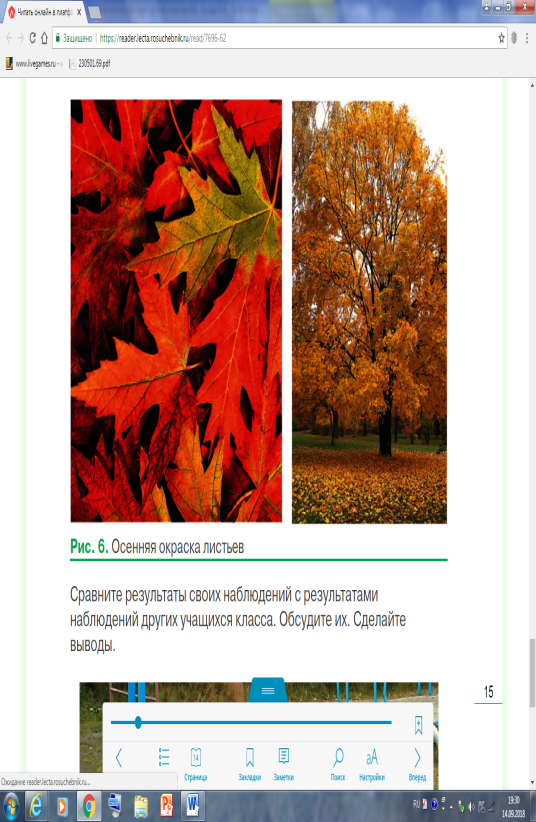 II. Актуализация знаний и затруднений в деятельности.Задача: подготовка мышления учащихся и организация осознания ими внутренней потребности к построению учебных действий, фиксирование индивидуального затруднения в пробном действии по усвоению данной темы (5 мин)Рассказ учащихся о живых организмах и условиях их обитания, основных процессах жизнедеятельности живого организма - обмене веществ, питании, дыхании, выделении, размножении, росте и развитии живых организмов.(ЭОР «Наблюдение за процессами происходящими в растительной клетке»http://files.school-collection.edu.ru/dlrstore/78e6fe06-0a01-022a-0063f09ec94b3e66/%5BEST5_02-06%5D_%5BMV_02%5D.wmv)Вступительное слово учителя: «Прежде чем стать настоящими учеными мы с вами должны проверить - насколько вы готовы к нашему путешествию в страну исследователей. Билетом в исследовательскую лабораторию будут служить ответы на вопросы, которые мы  рассматривали на предыдущем уроке: какие объекты являются частью живой природы? Как вы думаете, каковы основные процессы жизнедеятельности, происходящие  живых организмах?»Учитель знакомит с основными методами исследования в биологии: наблюдение, эксперимент, измерение.Обобщают знания о  живой природе, перечисляют основные процессы жизнедеятельности живых организмов, их роль в жизни живых организмов. Воспроизводят и фиксируют в РК  определения методов исследования, сравнивают и обобщают полученные знания.Познавательные: Структурируют свои знания; устанавливают причинно-следственные связиКоммуникативные: умение полно и точно выражать свои мысли;  владение монологической и диалогической формами речи. Составляют устно небольшое монологическое высказывание по заданному вопросу.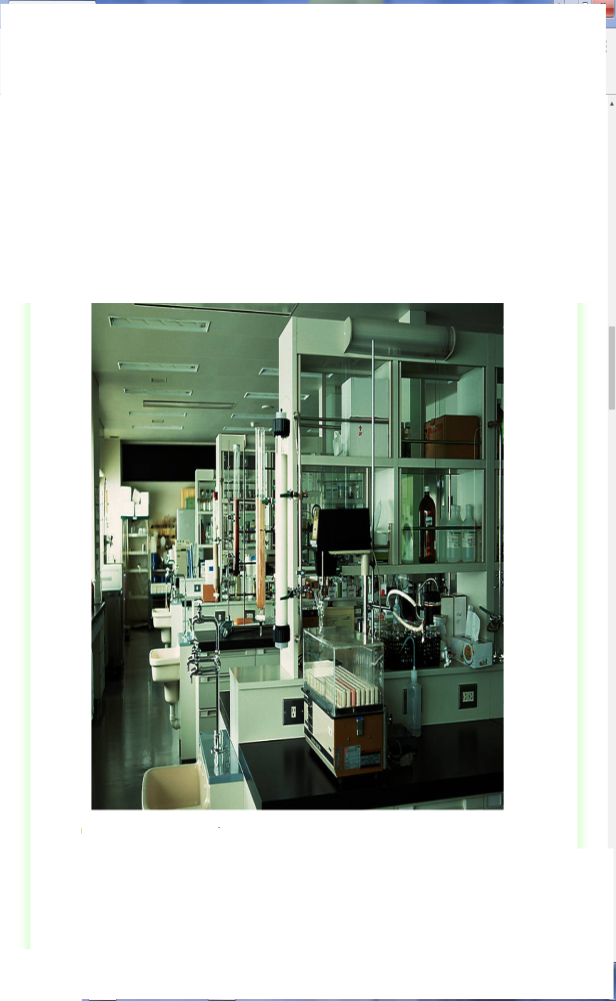 Современная биологическая лаборатория      Слайд презентации №5III.. Построение проекта выхода из затруднений и реализация построенного проектаЗадача: анализ учащимися возникшей ситуации,  построение учащимися нового способа действий и формирование умений его применять (5 мин).Учащиеся с опорой на слайды презентации № 5-8 или используя ЭОР, проговаривают новые понятия, устно классифицируют оборудование по целевому назначению: для измерения объема жидкости, для приготовления раствора, микропрепарата, измерения длины тела. Делают заключение о значимости данной темы в курсе изучения биологии.(ЭОР «Методы изучения живой природы»http://files.school-collection.edu.ru/dlrstore/2a0feca3-05a8-485d-9d46-d426cb31a244/%5BBIO10_01-05%5D_%5BPT_01%5D.htmlЭОР «Измерительные приборы»№130845http://files.school-collection.edu.ru/dlrstore/e98583d2-5845-11da-8cd6-0800200c9a66/index.htm)  Рассказывает об использовании увеличительных приборов для проведения наблюдений за живыми объектами;  условиях  активного воздействия на изучаемый объект при проведении эксперимента. Демонстрирует образцы лабораторного оборудования, рассказывает о назначении (слайды № 9,10)Умеют планировать свои действия.Сравнивают и обобщают полученные знания.Личностные: действие смыслообразования – мотивация учебной деятельности.Познавательные: самостоятельное выделение и формулирование познавательной цели; воспроизводить по памяти информацию, необходимую для решения учебной задачи; установление причинно-следственных связей.Коммуникативные: планирование учебного сотрудничества с учителем и сверстниками;  умение полно и точно выражать свои мысли; отвечать на поставленный вопрос, аргументировать.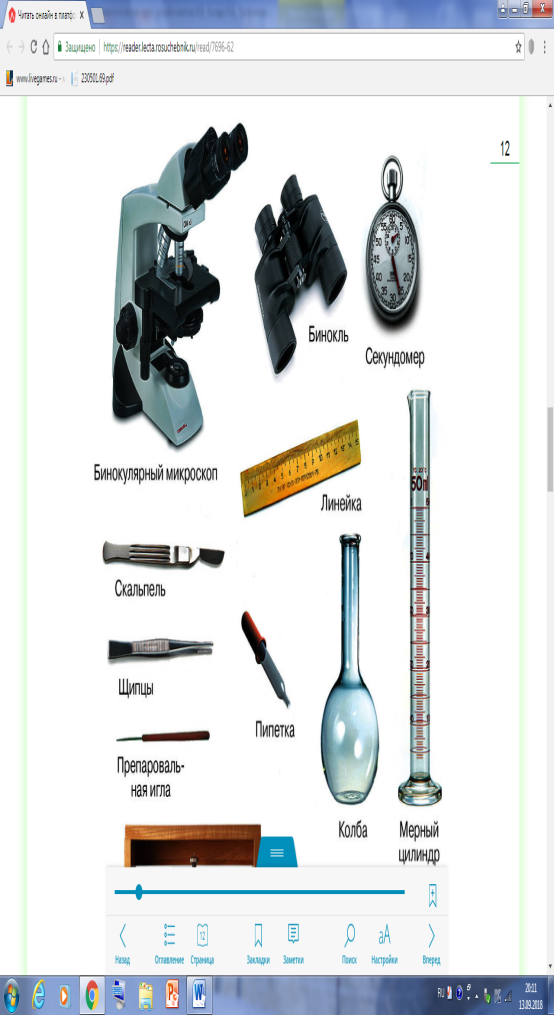 Приборы и инструменты лабораторного оборудованияIV. Открытие новых знаний Задачи: Обеспечение восприятия, осмысления и первичного усвоения знаний и способов действий, связей и отношений в объекте изучения (10 мин). Релаксация Просматривают  ЭОР, высказывают свои предположения по поводу увиденного. Отвечают на вопросы и делают выводы.Организует и направляет деятельность обучающихся  на работу с ЭОР: какой метод изучения живой природы представлен в ЭОР?(ЭОР № 130526 «Наблюдение за прорастанием фасоли»  http://school-collection.edu.ru/catalog/res/606f3e7f-e0fe-11db-8314-0800200c9a66/view/Самостоятельность обучающихся в добывании знаний и овладении способами действий.Знаниеосновных методы изучения живой природы.Умение различать методы изучения живой природы и приводить примеры;давать определения биологическим терминам. Коммуникативные:умение полно и точно выражать свои мысли; отвечать на поставленный вопрос, аргументировать;    формирование;составлять устно небольшое монологическое высказывание по заданному вопросуПознавательные:поиск и выделение необходимой информации; применение методов информационного поиска; воспроизводить по памяти информацию, необходимую для решения учебной задачи; анализ компонентов  с целью выделения особенностей; выбор оснований и критериев для сравнивания и классификации объектов.V. Самостоятельная работа и самопроверка.Задача: коллективное достижение цели пробного учебного действия, применение нового знание в типовых заданиях. Проверить умение учащихся анализировать полученную информацию и использовать ее в измененной ситуации, проверить умение учащихся различать методы изучения живой природы и приводить примеры (8 мин). Распределение учащихся по группам. Знакомство с техникой безопасности. Работа в группах под руководством модераторов по заданиям (Приложение №1)Знакомит с Техникой безопасности в биологическом кабинете. Помогает модераторам  (руководителям групп) в распределении учащихся по группам на основе принципа добровольности и ответственности.Вместе с модераторами направляет работу участников группы.  Самостоятельность обучающихся в добывании знаний и овладении способами действий.Взаимодействие в группе.Знание методов изучения природы.Умениеразличать методы изучения живой природы и приводить примеры;оперировать определенными биологическими терминами. Коммуникативные: умения работать в группе,  с текстом; ставить и отвечать на поставленные вопросы; умение выражать свои мысли, умение планировать учебное сотрудничество.Личностные: мотивировать свои действия.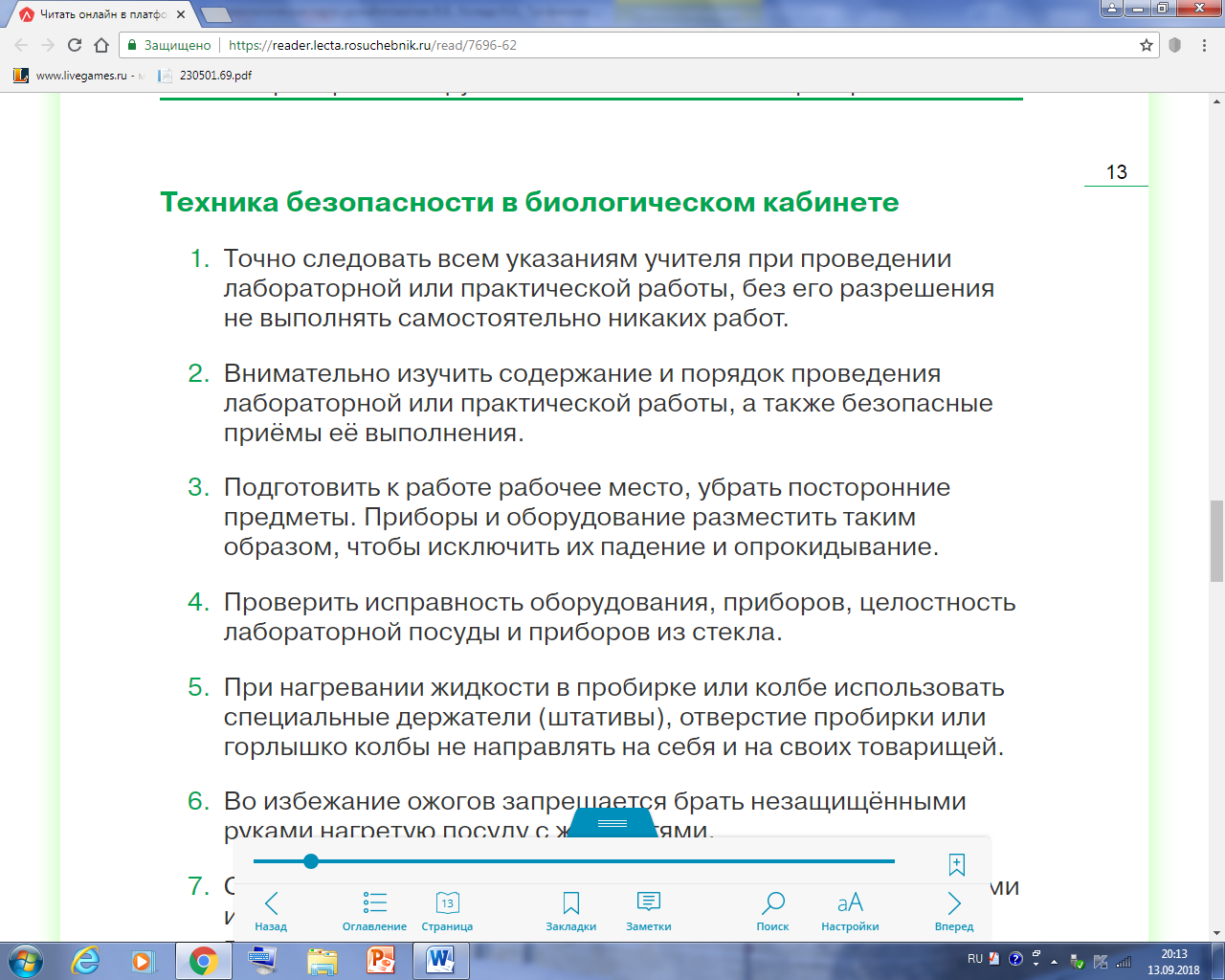 VI. Включение в систему знаний и повторения.Задача: повторение и закрепление  изученного, подготовка к изучению следующих разделов курса, выявление границы применимости нового знания. Решение продуктивных задач (10 мин).Решают проблемно – познавательные задачи. Воспроизводят знания, выполняя задание в РК (заполняют  предложенную таблицу, используя текст учебника  п.2)Решают продуктивные задачи используя учебник и электронные ресурсыПостановка проблемных вопросов к  познавательным задачам: определить биологические методы исследования.
1. За 1 час муравьи берут в плен 2 тыс. гусениц на 0,  леса вокруг муравейника?
2. Цветки льна раскрыты только до 12 ч.
3.Самое крупное соцветие у одной из индийских пальм. Оно достигает в высоту , его диаметр .Продуктивные задачи:Задача №1Исправьте ошибки в тексте.1.Учреждение. которое проводит научные и эксперементальные исследования, называется консерваторией. 2.Там используют лабораторные инструменты: секундомер. препаровальную иглу, весы, скальпель, молоток и пилу. 3.В чайных чашках, в бинокль, изучают культуры, выращенных микроорганизмов.Задача №2Представьте, что вы  являетесь членом научной экспедиции, которая отправляется изучать растительный и животный мир Австралии. Какие методы исследования вы собираетесь там применять, и какое оборудование вам для этого понадобиться?Задача №3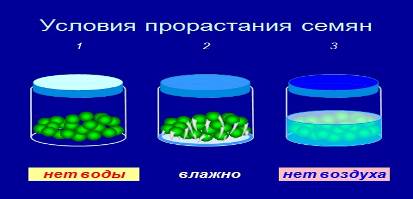 Рассмотрите рисунок и объясните ход эксперимента. В какой из банок семена гороха прорастут и почему?Направляет деятельность учащихся на самостоятельный поиск информации (п.2, электронные ресурсы).Самостоятельно выполнять задания, требующие применения знаний в знакомой, но измененной ситуации.Знают методы изучения природыУмеют различать методы изучения живой природы и приводить примеры; работать с предложенными таблицами и схемами.Познавательные:заполнять предложенные схемы с опорой на прочитанный текст;классифицировать методы изучения живой природы.Регулятивные:прогнозирование –  предвосхищение результата и уровня усвоения; оценка –  выделение и осознание учащимся того, что уже усвоено и что еще подлежит усвоению.Коммуникативные:умения работать с текстом; ставить и отвечать на вопросыЛичностные: мотивировать свои действия.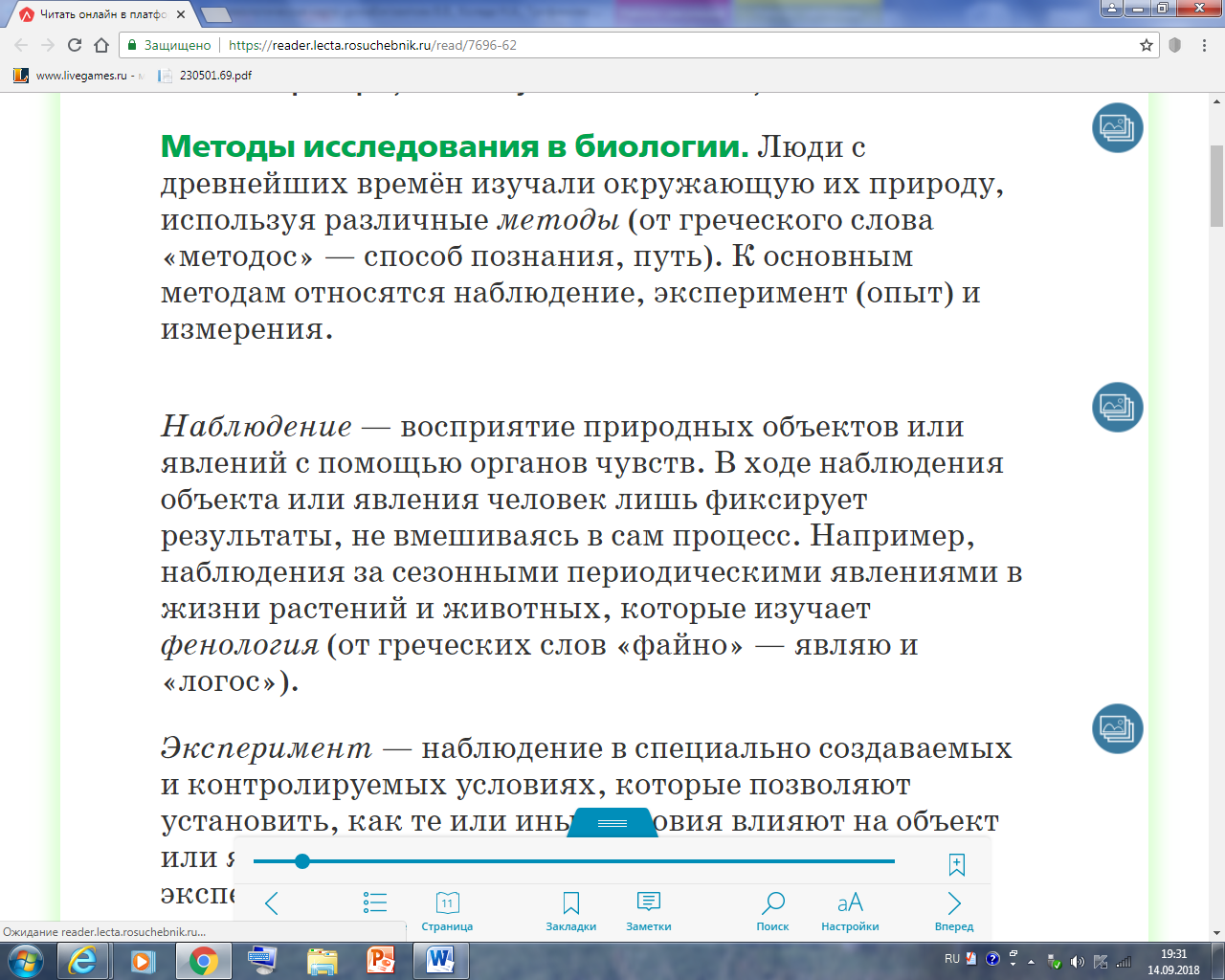 VII. Рефлексия учебной деятельности на уроке (3 мин)Задачи: Мобилизация учащихся на рефлексию своего поведения (мотиваций, способов деятельности). Усвоение принципов саморегуляции и сотрудничества..Высказываются по поводу изученного материала – что понятно, а что следует разобрать повторно. Вместе с модераторами проводят самооценку своей деятельности на уроке.Подводят итоги формирования УУД, используя прием «Дерево успеха».Анализ и оценка успешности достижения цели. Что нового и интересного вы сегодня узнали, понравился ли вам урок?Достигли вы цели поставленной в начале урока?Открытость учащихся в осмыслении своих действий и самооценке. Прогнозирование  способов саморегуляции и сотрудничества.Осознают уровень  качества сформированных знаний.Коммуникативные:понимать возможность существования различных точек зрения, возможно, не совпадающих с собственной.Регулятивные:Выделять моменты своей и  групповой деятельности как единого  целого.Личностные:умение рассуждать, анализировать и делать выводы.VIII. Домашнее задание (2 мин)Проведение самоанализа и самооценки собственной деятельности. Обеспечить понимание учащимися цели, содержания и способов выполнения домашнего задания.Фиксируют домашнее задание.Консультирует и объясняет д/з: параграф 2 учебника;выполнить задание к параграфу; подготовить мини – проект «Мое биологическое исследование».    Рефлексируют, анализируют, какие умения и навыки отработали и закрепили.Отмечают домашнее задание в электронном учебнике.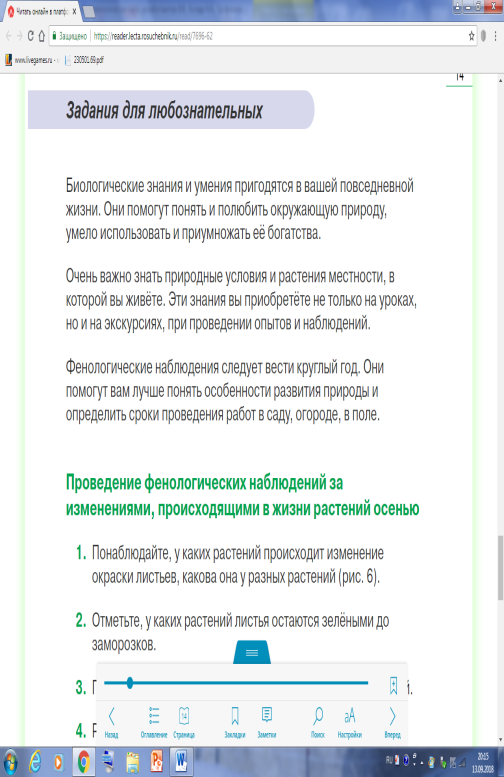 